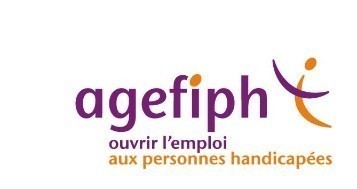 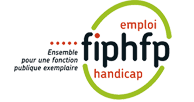 PRESTATION SPECIFIQUE D’ORIENTATION PROFESSIONNELLE (PSOP)FICHE DE PRESCRIPTIONChaque prestation doit faire l’objet d’une fiche de prescription et de restitution. L’ensemble des éléments de la fiche de prescription doivent être renseignés par le prescripteur.La communication de données médicales à l’Agefiph et ses prestataires n’étant pas requise, nous vous remercions de bien vouloir ne pas en faire état dans la fiche de prescription ou dans tout autre support destiné à l'Agefiph dans le cadre du marché PSOP.Cadre de la mobilisation1.Cette prestation est-elle mobilisée dans le cadre du dispositif de l’Emploi Accompagné ?  Oui  Non Si oui, merci de préciser :      Evaluation préliminaire	 Accompagnement de la personne	 Accompagnement de l’employeur2.Cette prestation est mobilisée dans le cadre d’un accompagnement :VERS l’EMPLOI                                   DANS l’EMPLOI Si l’accompagnement est dans l’emploi, s’agit-il d’un :Maintien dans l’emploi                          Maintien de l’employabilité 3.La prestation nécessite-t-elle un déplacement Oui  Non  Si oui, estimation de la durée …… (km, heure)Identité et coordonnées du prescripteur Cap Emploi  Pôle Emploi  Mission Locale  Comète  CEP (Cap Emploi/Pôle Emploi ou Mission Locale)Code postal du prescripteur : …………….Identité et coordonnées du prestataire sollicité Raison sociale :	Distribution spéciale :	Complément d’adresse 1 :	Complément d’adresse 2 :                                                                           BP : N° :                                 Rue ou lieu-dit :Code postal :                Commune : Pour les salariés : identité et coordonnées de l’entreprise (employeur du bénéficiaire)Siret :	Code NAF :	Effectif salarié :	Raison sociale :	Distribution spéciale :	Complément d’adresse 1 :	Complément d’adresse 2 :                                                                           BP : N° :                                 Rue ou lieu-dit :Code postal :                Commune : Correspondant : Nom                                     PrénomTel :                                                                 Mail :Situation de la personne handicapée bénéficiaire Monsieur :  / Madame :      Nom :                                                  Prénom :Date de naissance :Complément d’adresse 1 :	Complément d’adresse 2 :                                                                           BP : 	N° :                                     Rue ou lieu-dit :Code postal :                    Commune : Tel :                                     Mail :Qualification et expérience professionnelle :Merci de joindre un CV pour le prestataire si possible :Prestations dont a déjà bénéficié la personneExposé du contexte de la demande, des besoins identifiés et des attentes particulièresContexte de la demande :Besoins identifiés :Attentes particulières : motifs de la prescription, les attendus (pistes éventuelles à explorer) :Restrictions d’aptitudes connues et/ou difficultés rencontrées :Maintien de l’employabilité :Identification des besoins en compensationBesoins en compensation identifiés :Personne à contacter/organisme à solliciter en cas d’aides techniques, humaines…Nom Prénom : Raison sociale : Tel :                                                                 Mail :Distribution spéciale :Complément d’adresse 1Complément d’adresse 2 :                                                                           BP : N° :                                 Rue ou lieu-dit :Code postal :                Commune : Délais de réalisation souhaités :Echéance particulière (arrêt de travail, procédure légale d’inaptitude, promesse d’embauche…) :Le bénéficiaire a confirmé son accord pour la prestation prescrite et la démarche proposée lors de l’entretien du (date) : Date d’envoi au prestataire : Date et signature du prescripteur :                                                                   Date et signature du bénéficiaire :Correspondant/prescripteur : Nom                                                        Prénom :Email du correspondant/prescripteur : Fonction du correspondant prescripteur :Statut :Salarié (privé)  Agent FP :    Etat     Territoriale    Hospitalière Demandeur d’emploi Travailleur indépendant/non-salarié  Salarié - Situation par rapport à l’emploi :En poste   Poste occupé :En arrêt de travail  En IJ : Oui  Non Contrat de travail :Date d’embauche :CDI CDD  préciser la durée :Intérim CUI-CIE CUI-CAE PEC Contrat de professionnalisation Contrat d’apprentissage Demandeur d’emploi - Situation par rapport à l’emploi :Depuis :Moins d’un an De 1 à moins de 2 ans 2 ans et plus  Inscrit à Pôle Emploi :Oui  Non Bénéficiaire d’un minima social :Oui   Non Handicap principal :Auditif Moteur Visuel Psychique Mental Trouble cognitif Maladie invalidante Multi-handicap Si oui, préciser :Reconnaissance du handicap :RQTH En attente de reconnaissance Uniquement AAH Uniquement Carte d’invalidité ou Carte Mobilité inclusion, mention « Invalidité » Pension ou rente d’invalidité Autres (préciser) Niveau de formation :Niveau VI Niveau Vbis Niveau V Niveau IV Niveau III Niveau I à II Niveau de qualification :Manœuvres, ouvriers spécialisés Ouvriers qualifiés Employés non qualifiés Employés qualifiés Agents de maîtrise, techniciens Cadres Travailleurs non salarié DateSituation professionnelleType de prestation (intitulé, préciser droit commun/spécifique (ex : Pôle Emploi, Conseil régionale…)